. Пояснительная записка к рабочей программе:Дисциплина «Теоретическая грамматика французского языка» предназначена для студентов, обучающихся по направлению 035700 Лингвистика, квалификация бакалавр, профиль подготовки «Теория и методика преподавания иностранных языков и культур», выбравших французский язык в качестве первого иностранного. Данная программа соответствует федеральному государственному образовательному стандарту, имеет общий объём - 4 зачетных единицы (144 часа, из них 54 часа аудиторной работы, 54 часа самостоятельной работы и 36 часов на экзамен). Программа рассчитана на пятый семестр и заканчивается экзаменом.2. Цели освоения дисциплиныЦелью освоения дисциплины «Теоретическая грамматика французского языка» является изучение грамматической системы современного французского языка и подсистем, на которые она распадается в результате взаимодействия грамматического строя и лексического состава языка.3. Место дисциплины в структуре ООПДисциплина «Теоретическая грамматика французского языка» входит вариативную часть общепрофессионального цикла и частью дисциплины «Основы теории первого иностранного языка». Данная дисциплина развивает компетенции, заложенные в рамках курса «Основы языкознания» и продолжает начатое изучение теории французского языка, являясь логическим продолжением курсов «теоретическая фонетика французского языка», «лексикология французского языка».Компетенции, приобретённые при изучении данной дисциплины, будут в дальнейшем совершенствоваться при изучении других вариативных общепрофессиональных дисциплин (стилистика, история языка, практикум по культуре речевого общения, интерпретация текста и т. д.).4. Структура и содержание модулей дисциплины «Теоретическая грамматика французского языка»Программа общим объёмом 4 зачётных единицы поделена на 3 модуля, представляющие собой логические этапы в изучении теоретической грамматики французского языка.4.1. Цель 1 модуля «Введение в теоретическое изучение грамматики французского языка» состоит в том, чтобы познакомиться с основными понятиями теоретической грамматики и методами исследования, а также закрепить представления о системном характере языка и выяснить отличия в целях практической и теоретической грамматики.4.2. Содержание 1 модуля: Область грамматики, ее разделы и связи с другими разделами науки о языке. Теоретические и практические задачи курса. Язык, речь и речевая деятельность. Единицы грамматического строя. Понятие грамматической категории. Грамматическое и лексическое значение. Способы выражения грамматического значения во французском языке. Разграничение объектов изучения морфологии и синтаксиса. Понятие морфемы и основные её типы. Слово и его основные признаки во французском языке. Трудность выделения слова в речевой цепи. Методы грамматического анализа: дистрибутивный, трансформационный, оппозитивно-компонентный, контексто-ситуативный. Количественные методы. Теория частей речи. Инвентарь частей речи. Формальные признаки частей речи: морфологические, дистрибутивные, функциональные. Семантическая характеристика частей речи. Синтаксическая характеристика слов по признаку автономности. Слова самостоятельные и служебные. Иерархия частей речи.4.3. Цель 2 модуля «Морфология» состоит в том, чтобы научиться характеризовать части речи по семантическим, морфологическим и синтаксическим характеристикам а также анализировать значение мофрологических категорий и способы их выражения.4.4. Содержание 2 модуля: Имя существительное. Принципы выделения существительных во французском языке. Дистрибутивные признаки существительного. Связь семантики и грамматики существительного: лексико-грамматическое подклассы существительного и их грамматическая характеристика (существительные одушевленные и неодушевленные, существительные счисляемые и неисчисляемые, существительные с собирательным значением, существительные конкретные и абстрактные, существительные собственные и нарицательные). Особенности грамматических категорий рода и числа существительного. Синтаксические функции существительного. Субстантивация и десубстантивация. Имя прилагательное. Морфологические и дистрибутивные признаки прилагательного. Деление прилагательных на качественные и относительные. Местоположение прилагательного в именной группе. Адъективизация и дезадъективизация. Глагол. Семантика, морфология и синтаксис глагола. Семантико-грамматические группы глаголов. Проблема залога и выражение залоговых отношений во французском языке. Понятие физического и лингвистического времени. Взаимодействие времени и вида. Выражение видовых значений в сложных формах глагола. Вид как лексико-грамматическая категория глагола. Структурные особенности выражения лица. Категории числа и рода. Понятие наклонения и модальности. Различные взгляды на систему наклонений во французском языке. Теории subjonctif и conditionel. Функции и временные формы сослагательного и условного наклонения. Детерминативы. Эволюция взглядов на природу и функции детерминативов. Семантика детерминативов: понятие детерминации и ее виды. Классификация детерминативов. Артикль как прототипический детерминатив и система артиклей во французском языке (определенный, неопределенный, партитивный, нулевой). Роль артикля в выражении грамматических категорий существительного: рода, числа и неисчисляемости. Артикль как средство выражения определенности и неопределенности существительного. Анафорическая функция артикля. Местоимение. Семантика местоимений: дейксис и анафора. Общие и специфические грамматические категории местоимений. Ограниченность лексического состава местоимений. Подклассы местоимений, различаемые на основании их грамматических и семантических особенностей.4.5. Цель 3 модуля «Синтаксис» состоит в том, чтобы познакомиться с факторами, влияющими на синтаксическую организацию предложения и научиться анализировать синтаксические категории. Данный модуль также ставит целью изучение отдельных вопросов прагматики, лингвистики текста и дискурса.4.6. Содержание 3 модуля: Основные единицы синтаксического уровня. Определение предмета синтаксиса. Основания и способы сочетаемости слов. Объем сочетаемости у различных частей речи. Типы синтаксических связей: сочинение, подчинение, соположение. Предложение и высказывание. Предикативность. Компоненты внешней структуры предложения: интонация, порядок слов, диатеза. Коммуникативные (грамматические) категории предложения. Теория актуального членения предложения. Формальная и коммуникативная классификация предложений.Простое предложение. Синтаксическая организация простого предложения. Теория членов предложения в современной французской грамматике. Формальные признаки главных и второстепенных членов предложения. Члены предложения и части речи. Теория членения предложения по методу непосредственных составляющих. Способы расширения синтаксической структуры предложения. Типы конструкций, промежуточные между простым и сложным предложением.Сложное предложение. Грамматические признаки сложного предложения: понятие полипредикативности. Классификации сложных предложений (формальная, функциональная, семантическая). Типы связей компонентов сложного предложения: сочинение, подчинение, соположение. Способ организации сложного предложения: гипотаксис и паратаксис.Таблица 1. Структура и содержание модулей дисциплины4.7. Образовательные технологииДля формирования у студентов профессиональных компетенций в процессе освоения учебной дисциплины «Теоретическая грамматика французского языка» используются следующие инновационные и информационные образовательные технологии:Лекции:Бинарная лекция (преподаватель+ студент)Лекция-конференцияЛекция-информацияМультимедийная лекцияПрактические занятия:Научно-исследовательские проекты (рефераты)Обучение в малых группах сотрудничестваИспользование интернет-ресурсовВо внеаудиторной работе предусмотрены консультации, самотестирование, дистанционное обучение.В соответствие с ФГОС "035700 Лингвистика", удельный вес занятий, проводимых в интерактивных формах, по дисциплине "Практический курс первого иностранного языка" составляет 78% аудиторных занятий.4.8. В результате освоения содержания дисциплины «Теоретическая грамматика французского языка» студент должен:Знать:-  Грамматический строй изучаемого языка и основные разделы грамматики морфология и синтаксис, их соотношение.-  Методы описания грамматического строя;-  Основные единицы морфологического уровня: словоформа, морфема.-  Особенности морфемики изучаемого языка. Части речи, их классификация. Грамматические категории частей речи;-  Основные единицы синтаксического уровня: словосочетание, предложение, текст.-  Синтагматические и парадигматические связи. Моделирование простого предложения.-  Категории предложения.-  Коммуникативное членение предложения. Простое предложение. Главные и второстепенные члены.-  Классификацию сложносочиненного и сложноподчиненного предложения.-  Единицы текста: высказывание, сверхфразовое единство.-  Семантическую, структурную, коммуникативную целостность текста.-  Категории текста и дискурса.Уметь:–  вести поисковую информационную деятельность в целях документирования предмета изучения;–  толковать ключевые понятия и категории основных направлений теоретической грамматики;–  применять полученные знания на практике, т. е. уметь наблюдать и анализировать различные типы и виды грамматических явлений с помощью изученных методов лингвистических исследований;–  организовать самостоятельную работу с научной литературой.–  выполнять тестовое задание, состоящее из вопросов множественного выбора.Владеть:–  приемами анализа различных источников информации;–  навыками анализа и обобщения конкретного языкового материала;–  приемами составления краткого доклада по поставленной проблеме;–  навыками оформления научного исследования;–  понятиями основных жанров научного дискурса: монография, статья, диссертация, автореферат диссертации;5. Требования к модульно-балльному – контролюПо каждому виду обязательных видов работы студент набирает определенное количество баллов, которые в итоге суммируются и переводятся в традиционную пятибалльную систему (см. Таблица 2).При максимальном числе баллов в течение семестра – 100-  максимальное число баллов за экзамен – 20-  минимальное число баллов за семестр – 35-  необязательная сдача экзамена для студентов, имеющих в течение семестра автоматические оценки 5, 4, 3По результатам работы в семестре студент может получить автоматическую оценку 5, 4 или 3 и может экзамен не сдавать. Если оценка его не удовлетворяет (4 или 3), он может сдать экзамен и, возможно, повысить свою оценку. Студент, не получивший автоматической оценки, обязан сдавать экзамен. В течение семестра, студент имеет право заработать дополнительные бонусные баллы и тем самым повысить свой рейтинг.Таблица 2.В таблице №3 отражены оцениваемые виды деятельности, среди которых: посещение занятий, выступление по плану семинара, дополнение к выступлению, адекватное выполнение практического задания к семинару (самостоятельная работа), правильное выполнение контрольного теста по теме. правильное выполнение задания промежуточного контроля, дополнительные баллы в виде бонуса (подготовка презентации, участие в конференции, дополнительное исследовательское задание и т. д.). В таблице представлено максимальное количество баллов по каждому виду работы, общее количество видов работ в семестре и итоговое количество баллов по каждому из них.Получить полный текстТаблица 3. Виды деятельности и их оценка в баллах по дисциплине «Теоретическая грамматика французского языка»Устный опрос ведётся на семинарских и лекционных занятиях. При подготовке к семинарскому занятию выполняется самостоятельные практические задания. Каждая учебная тема заканчивается тестом. Для тестирования используются различные тесты, как на бумажном, так и электронном носителе, как например, тесты из УМК по теоретической грамматике французского языка. (Хабаровск: ДВГГУ, 2008. - С. 29-36.). По окончании каждого модуля выполняется организованное тестирование онлайн. Задания для тестирования собраны на электронном носителе в ауд. 405. В конце семестра студенты выполняют контрольную работу. Она состоит из трех частей:1) Характеристика предложенной часть речи (существительное, прилагательное, глагол, детерминатив, местоимение);2) Объяснение значения терминов;3) Грамматический анализ предложений/текста.На экзамене студент должен раскрыть два теоретических вопроса и провести грамматический анализ предложенного материала.Перечень теоретических вопросов к экзамену:1.  Objet de la grammaire théorique. Morphologie et syntaxe.2.  Les unités d’analyse grammaticale.3.  Catégories grammaticales. Les moyens d’expression de la valeur grammaticale.4.  Points en discussion dans le problème des parties du discours5.  Définition du mot. Aspects grammaticaux du problème du mot.6.  Adjectif français en tant que partie du discours7.  Substantif français en tant que partie du discours8.  Place de l’adjectif dans le groupe nominal et l’interaction lexico - grammaticale.9.  Nom et verbe comme « deux dimensions de la phrase ». Essais de définition du verbe.10.  Actualisation et détermination. Types de déterminants.11.  Article français, ses formes, ses fonctions et ses valeurs.12.  Système verbal français. Classification des verbes.13.  Aspect du verbe. Procédés aspectuels en français.14.  Temps réel et temps linguistique. Procédés temporels en français.15.  Voix du verbe.16.  Modalité, modes.17.  Structure syntaxique de la proposition et son extension18.  Aspects pragmatiques de la proposition: actes de langage19.  Aspects pragmatiques de la proposition : les énoncés directs et indirects.20.  La phrase et les types de phrases.21.  Types de rapports syntaxiques: coordination, subordination, juxtaposition.22.  Types d’agencement syntaxique: parataxe, hypotaxe.23.  Texte, unité superphrastique et phénomènes intérmédiaires.24.  Sémantique et structure de l’unité superphrastique et du texte.25.  Discours. Ses règles, ses principes et ses lois26.  Typologie des formations discursives6. Учебно-методическое и информационное обеспечение дисциплины6. 1 основная литература:1.  Гак грамматика французского языка. Морфология.- М.: Высшая школа, 1986. - 312 с.2.  Гак грамматика французского языка. Синтаксис.- М.: Высшая школа, 1986. – 220 с.3.  Серебренникова направления новейшей лингвистики:учебная программа и материалы к курсу лекций. - Иркутск: ИГЛУ, 2006. – 54 с.4.  Référovskaia E. М., Vassiliéva A. K. Essai de grammaire française, cours théorique. Volume 1. - M.: Просвещение, 1982. - 400 с.5.  Référovskaia E. М., Vassiliéva A. K. Essai de grammaire française, cours théorique. Volume 2, - M.:Просвещение, 1982. - 334 с.6.  , Пицкова язык. Теоретическая грамматика. Морфология. Синтаксис. Ускоренный курс. - М.: Высшая школа, 1991. – 299 с.6.  2 дополнительная литература:1.  Басманова грамматические категории в современном французском языке.- М.: Высшая школа, 1977. – 198 с.2.  О типологии предложения в современно французском языке. - М.: Наука, 1964. – 216 с.3.  Принципы теоретической лингвистики. - М.: Прогресс, 1992. – 224 с.4.  Долинин варианты французского простого предложения. материалы лекции - Л.: ЛГПУ им. , 1975. – 46.5.  Илия по грамматике современного французского языка. - М.: Высшая школа, 1970. – 174 с.6.  Илия по теоретической грамматике французского языка. - М.: Высшая школа, 1979. – 356 с.7.  , Благовещенский современного французского языка. - M.: Высшая школа, 1986. – 343 с.8.  Костюшкина направления во французской лингвистике. - М.: Диана, 1999. – 241 с.6. 3 программное обеспечение и Интернет-ресурсы:1.  Сайт интерактивной французской грамматики: http://www. synapse- /grammaire/GTM_0.htm2.  Интерактивный учебник по французской грамматике: http://www. aidenet. eu/grammaire00.htm3.  Филологический портал Philology. ru: http://www. philology. ru4.  Портал научных публикаций на французском языке: http://www. persee. fr5.  Гак грамматика французского языка.http://www. kodges. ru/128778-teoreticheskaya-grammatika-francuzskogo-yazyka. html7. Материально-техническое обеспечение дисциплиныСтуденты могут воспользоваться компьютерными классами (ауд. 133, 135, 126 б) и читальными залами кафедры (ауд. 126а) или библиотек. Для проведения интерактивных занятий можно воспользоваться аудиториями, оборудованными интерактивными досками или переносным мультимедийными оборудованием.Программа составлена в соответствии с требованиями ФГОС ВПО.Авторы: к. ф.н., доцент кафедры французской филологии ,ст. преподаватель кафедры французской филологииРецензент: ст. преподаватель каф. французской филологииДекан факультета __________________________Зав. кафедрой_______________________________Уполномоченный по качеству кафедры _________Программа одобрена на заседании кафедры французской филологии от «28» июня 2011года, протокол №11.Получить полный текстПодпишитесь на рассылку: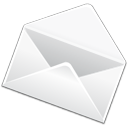 Интересные новости
Важные темы
Обзоры сервисов Pandia.ru
ГрамматикаЛекция. Грамматика. Основные грамматические традиции мира. Влияние греко-латинской традиции. Грамматика и логика. Грамматика формальная и функциональная. Грамматическая категория и грамматическое полеРекомендации родителям по формированию грамматического строя речи у детейТренировочные тесты по русскому языку. Лексика. Грамматика. Учебное пособиеЧто такое грамматические сказки? Как можно использовать сказки на уроке английского языка?Грамматика. Сборник упражнений. (английский язык)Практическая грамматика английского языка. Лариса РомановаEnglish grammar.Курс практической грамматики английского языка для государственных служащихПросто и легко о татарском языкеИгровые методы и приемы в обучении грамматике немецкого языка в техническом вузе Языки мира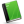 Английский язык • Немецкий язык • Французский язык • Итальянский язык • Испанский язык • Шотландский язык • Нидерландский язык • Исландский язык • Датский язык • Шведский язык • Литовский язык • Латышский язык Славянские языкиРусский язык • Белорусский язык • Украинский языкПраславянский язык • Западнославянские языки • Восточнославянские языки • Древнерусский язык • Западнорусский письменный язык • Русинский язык • Полабский язык • Лужицкий язык • Верхнелужицкий язык • Нижнелужицкий язык • Кашубский язык • Южнославянские языки • Старославянский язык • Церковнославянский языкПольский язык • Чешский язык • Словацкий язык • Болгарский язык • Македонский язык • Сербский язык • Черногорский язык • Хорватский язык • Боснийский язык • Словенский языкПроекты по теме:
Поиск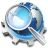 
Вики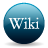 
Архив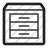 
Мир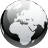 
Бизнес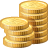 
Наука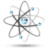 
Евросоюз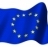 
Право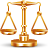 
Рабочие программы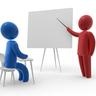 
Русский язык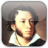 
Литература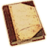 
Культура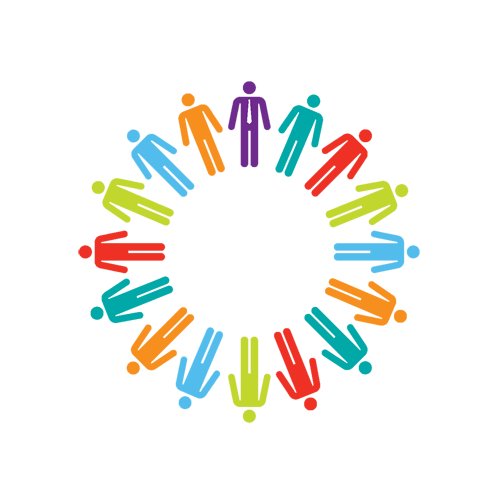 
Юриспруденция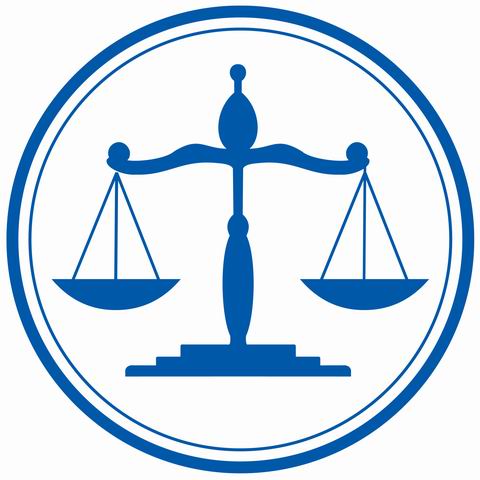 Основные порталы (построено редакторами)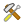 Интересные фотоблоги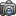 Каталог авторов (частные аккаунты)Название модуля 1: «Введение в теоретическое изучение грамматики французского языка»Номера компетенцийТрудоем-кость в ЗЕКонтрольные заданиясеместрВиды учебной работы (в часах)ВидыСтоимость в баллахЛк.Пр.Лаб.Из них в актив. и интер. формахСРСОК 2-8, 11ПК 1, 3-7, 25-28, 36-34.0,5выступ./дополн. на семинаресамостоят. работаконтр. работа/тест0-50-20-55460108Название модуля 2: МорфологияОК 2-8, 11ПК 1, 3-7, 25-28, 36-34.1,5выступ./дополн. на семинаресамостоят. работаконтр. работа/тест0-200-80-115101602028Название модуля 3: СинтаксисОК 2-8, 11ПК 1, 3-7, 25-28, 36-34.1выступ./дополн. на семинаресамостоят. работаконтр. работа/тест0-200-80-11541401218Баллы за семестрАвтоматическая оценкаБаллы за экзамен, зачтеноОбщая сумма балловИтоговая оценка86 – 1005Зачтено–100571 – 8540 – 2071 – 8586 – 1004555 – 7030 – 2055 – 7071 – 8586 – 10034535 – 54–1 – 2055 – 743 /4, зачтено< 35––< 352№Вид деятельностиМаксимальноеколичествобаллов заданный видработыКоличество занятий/ выступлений/ тестов / контрольныхработ в семестреМаксимальное количество баллов за семестр1Посещение занятий0,25276,752.Выступление по плану семинара218363.Дополнение к выступлению0,51894.Адекватное выполнение практического задания к семинару (самостоятельная работа)118185.Правильное выполнение контрольного теста по теме29186.Правильное выполнение задания промежуточного контроля3397.Бонус (подготовка презентации, участие в конференции, допол-нительное исследовательское задание и т. д.)3,25Итого за семестр100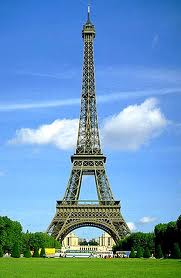 Франция
страна виноградниковФранция - самая большая страна Зарубежной ЕвропыФранция - внутренние различия и городаФранция - населениеФранция - наиболее устойчивые элементы традиционной культуры — характер поселений, жилище и национальная кухня.Франция—коррупция и борьба с нейФранция—одна из крупнейших капиталистических державФранция - самая большая страна Зарубежной ЕвропыФранция - внутренние различия и городаФранция - населениеФранция - наиболее устойчивые элементы традиционной культуры — характер поселений, жилище и национальная кухня.Франция—коррупция и борьба с нейФранция—одна из крупнейших капиталистических держав